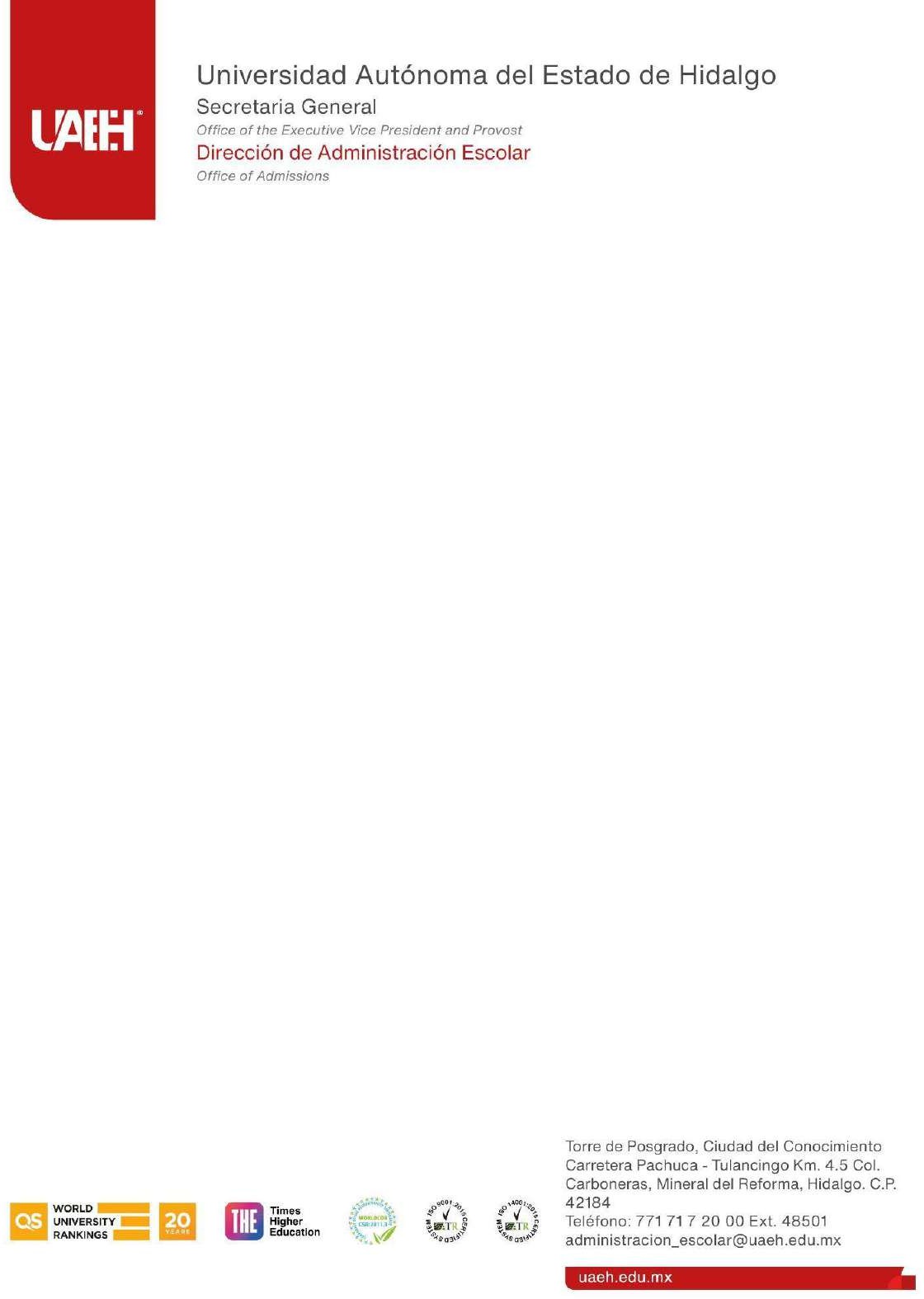 PRÓRROGAPachuca de Soto, Hidalgo, a 	de 	de 2024.Quien suscribe, 			, con número de cuenta: 	 de primer semestre grupo 	 del programa educativo de	, en mi carácter de aspirante aceptado(a), en el periodo escolar agosto-diciembre 2024, informo que ya confirmé la inscripción y que a la fecha del envío de documentos de inscripción no cuento con:Certificado de estudios con promedio general mínimo de 7 (siete)		(	) Otro: 		 (	 )Por lo tanto, entrego este formato de prórroga que vence el día 31 de octubre de 2024. Una vez que lo(s) obtenga, ingresaré la documentación faltante al Área de Control Escolar de la Escuela incorporada __________________________________________________al no entregarlos con las características solicitadas y en la fecha antes mencionada, no podré reingresar al periodo escolar enero-junio 2025.Cuando el documento faltante sea el certificado de estudios, adjuntaré a esta prórroga únicamente para efectos de iniciar trámite de inscripción constancia de estudios firmada y sellada por el director de la escuela de procedencia, que especifique:que el interesado ha concluido íntegramente antes del inicio de clases, el nivel escolar anterior al que pretenda ingresar a la UAEH;fecha de inicio y término de sus estudios;las calificaciones obtenidas;el promedio general mínimo de 7 (siete);el día, mes y año de acreditación de la última asignatura cursada; yel motivo por el cual el certificado se encuentra en trámite.En caso que no lo envíe o no obtenga el promedio requerido, causaré baja definitiva, no obstante que tenga comprobante de inscripción.Al solicitar y firmar esta prórroga me comprometo al cumplimiento de la misma, acepto que es únicamente para iniciar trámite de inscripción y no habrá necesidad de que me avisen para recordar el adeudo de cualquier documento faltante en mi inscripción. Estoy enterado(a) que con fundamento en los artículos 10 fracción VIII, 11, 12, 15, 16, 17, 18, 20 y 101 fracciones III y IV del Reglamento Escolar causaré baja definitiva al siguiente día hábil del vencimiento del plazo antes mencionado y no solicitaré la devolución de cuotas, debido a que firmé y acepté electrónicamente los términos de la “carta compromiso”.Mi dirección electrónica: * 	Mi número telefónico: * 	Acepto y firmo de conformidad: 	* Dato obligatorio	(Nombre y firma)